ПОЯСНЮВАЛЬНА ЗАПИСКА№ ПЗН-42700 від 07.07.2022до проєкту рішення Київської міської ради:Про внесення змін до договору оренди земельної ділянки                            від 30 березня 2004 року № 72-6-00150,  укладеного між Київською міською радою та відкритим акціонерним товариством «По реконструкції, будівництву та ремонту»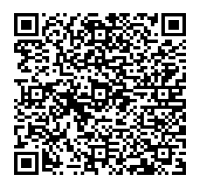 Юридична особа:2. Відомості про земельну ділянку (кадастровий № 8000000000:69:031:0003).* Наведені розрахунки НГО не є остаточними і будуть уточнені відповідно до вимог законодавства при оформленні права на земельну ділянку.3. Обґрунтування прийняття рішення.Розглянувши звернення зацікавленої особи, відповідно до Земельного кодексу України, Закону України «Про оренду землі» та Порядку набуття прав на землю із земель комунальноївласності у місті Києві, затвердженого рішенням Київської міської ради від 20.04.2017                            № 241/2463, Департаментом земельних ресурсів виконавчого органу Київської міської ради (Київської міської державної адміністрації) розроблено цей проєкт рішення.4. Мета прийняття рішення.Метою прийняття рішення є забезпечення реалізації встановленого Земельним кодексом України права особи на оформлення права користування на землю.5. Особливі характеристики ділянки.6. Стан нормативно-правової бази у даній сфері правового регулювання.Загальні засади та порядок поновлення договорів оренди земельних ділянок (шляхом укладення договорів на новий строк) визначено абзацами третім та четвертим розділу IX «Перехідні положення» Закону України «Про оренду землі» і Порядком набуття прав на землю із земель комунальної власності у місті Києві, затвердженим рішенням Київської міської ради від 20.04.2017 № 241/2463.7. Фінансово-економічне обґрунтування.Реалізація рішення не потребує додаткових витрат міського бюджету.Відповідно до Податкового кодексу України та рішення Київської міської ради                              від 09.12.2021 № 3704/3745 «Про бюджет міста Києва на 2022 рік» орієнтовний розмір річної орендної плати складатиме: 738 297 грн 41 коп. (3%).8. Прогноз соціально-економічних та інших наслідків прийняття рішення.Наслідками прийняття розробленого проєкту рішення стане реалізація зацікавленою особою своїх прав щодо оформлення права користування земельною ділянкою.Доповідач: директор Департаменту земельних ресурсів Валентина ПЕЛИХ Назва	КОНЦЕРН «ТИТАН» (ЄДРПОУ 25279836) Перелік засновників (учасників) юридичної   особи*КОМПАНІЯ «СТАЙРОН ТРЕЙДІНГ ІНКОРПОРЕЙШН»адреса засновника: Об'єднані Арабські Емірати, А/С 4994 місто ФУДЖЕЙРА Об'єднані Арабські Емірати, А/С                 місто ФУДЖЕЙРАРозмір внеску до статутного фонду: 54 968 200,00 грнЧастка (%): 99,9422%ТОВАРИСТВО З ОБМЕЖЕНОЮ ВІДПОВІДАЛЬНІСТЮ «ФЛАЙТ СЕРВІС ЛТД»Код ЄДРПОУ засновника: 21653858адреса засновника: Україна, 03056, місто Київ,                         ВУЛИЦЯ ПОЛЬОВА, будинок 37Розмір внеску до статутного фонду: 31 800,00 грнЧастка (%): 0,0578% Кінцевий бенефіціарний   власник (контролер)*Льовіна Ганна АнатоліївнаУкраїна, 01015, місто Київ, вул. ЛаврськаТип бенефіціарного володіння: Не прямий вирішальний впливВідсоток частки статутного капіталу в юридичній особі або відсоток права голосу в юридичній особі: 99.94 Клопотаннявід 30.06 2022 № 30-06-2022/01 (справа від 04.07.2022                           № 699554732) Місце розташування (адреса)м. Київ, вул. Світлогірська, 5/6 у Солом'янському районі Площа0,7712 га Вид та термін оренда до 30.03.2029 (заміна сторони) Код виду цільового призначення для експлуатації та обслуговування адміністративно-виробничих будівель і споруд  Нормативна грошова   оцінка  (за попереднім розрахунком*)24 609 913 грн 57 коп. Наявність будівель і   споруд на ділянці:Забудована. Відповідно до відомостей Державного реєстру речових прав на нерухоме майно КОНЦЕРНУ «ТИТАН» належить на праві приватної власності адміністративно-виробничий комплекс (літ. А) загальною площею                         2702,80 кв. м на підставі договору купівлі-продажу                             від 01.09.2011 № 2194 (реєстраційний номер об’єкта нерухомого майна  34307767, запис про право власності                    від 15.09.2011 номер запису: 389-з в книзі: Зз-196). Наявність ДПТ:Детальний план території відсутній. Функціональне   призначення згідно з Генпланом:Території комунально-складські (існуючі). Правовий режим:Земельна ділянка згідно з відомостями Державного реєстру речових прав на нерухоме майно перебуває у комунальній власності територіальної громади міста Києва (реєстраційний номер ОНМ: 954925780000, номер та дата запису: від 17.06.2016 № 15093908).Згідно з відомостями Державного земельного кадастру: категорія земель - землі промисловості, транспорту, електронних комунікацій, енергетики, оборони та іншого призначення, код виду цільового призначення - не визначено. Розташування в зеленій   зоні:Не потрапляє до зеленої зони, визначеної рішенням Київської міської ради від 08.07.2021 № 1583/1624  «Про затвердження показників розвитку зеленої зони м. Києва до 2022 року та концепції формування зелених насаджень в центральній частині міста».Інші особливості:Земельна ділянка відповідно до рішення Київської міської ради від 10.07.2003 № 636/796 надана в оренду на 25 років відкритому акціонерному товариству «По реконструкції, будівництву та ремонту» для експлуатації та обслуговування адміністративно-виробничих будівель і споруд на                               вул. Світлогірській, 5/6 (договір оренди від 30.03.2004                     № 72-6-00150).Рішенням Київської міської ради від 28.02.2013 № 89/9146                      (п. 403) «Про внесення  змін до договорів оренди  земельних  ділянок у  частині приведення розміру річної орендної плати у відповідність до положень статті 288 Податкового кодексу України» внесено зміни до вказаного договору оренди, яким встановлено розмір річної орендної плати 3% від нормативної грошової оцінки земельної ділянки.Термін дії договору до 30.03.2029.У зв’язку з набуттям права власності на об’єкт нерухомого майна до КОНЦЕРНУ "ТИТАН", розташованого на орендованій земельній ділянці, даним проєктом рішення пропонується замінити сторону орендаря. Інші особливості:Частина земельної ділянки розташована в межах червоних ліній.Зважаючи на положення статей 9, 122 Земельного кодексу України та пункту 34 частини першої статті 26 Закону України «Про місцеве самоврядування в Україні» (щодо обов’язковості розгляду питань землекористування на пленарних засіданнях) вказаний проєкт рішення направляється для подальшого розгляду Київською міською радою.Директор Департаменту земельних ресурсівВалентина ПЕЛИХ